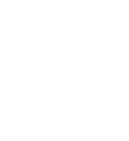 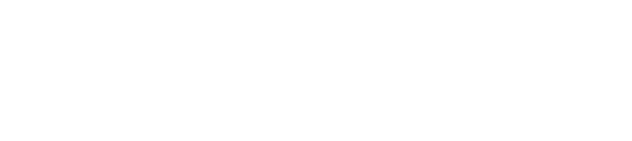 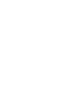 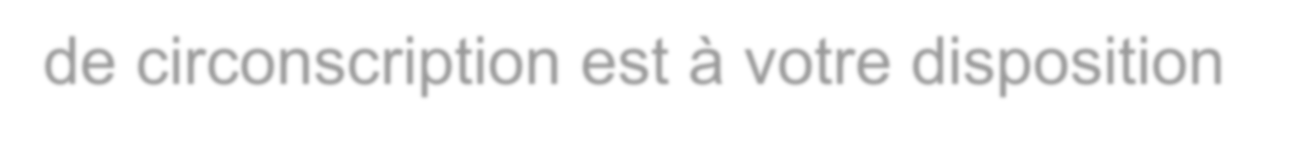 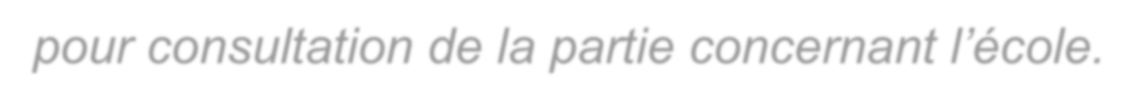 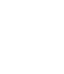 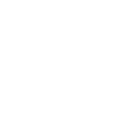 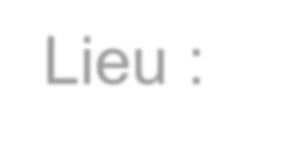 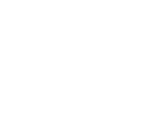 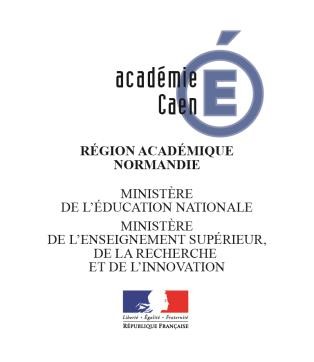 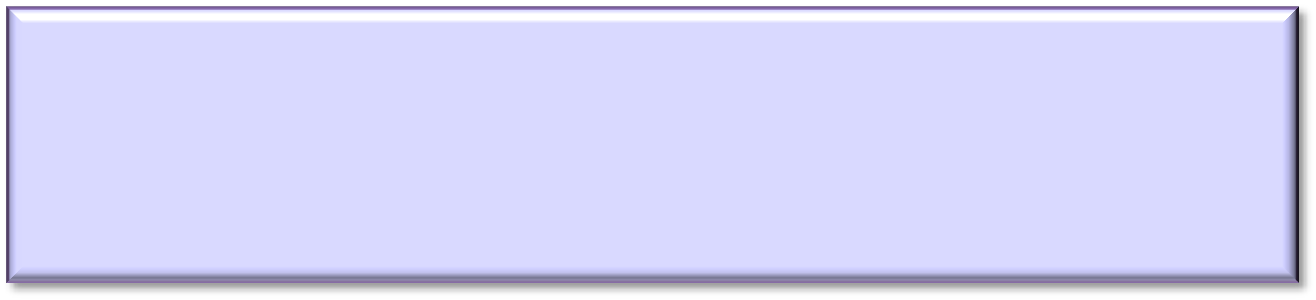 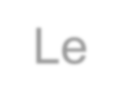 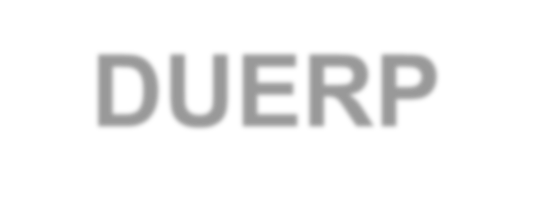 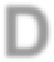 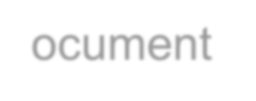 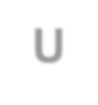 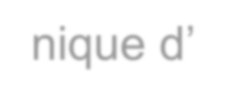 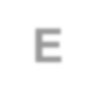 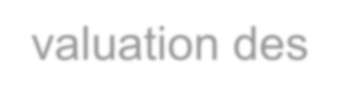 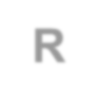 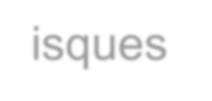 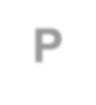 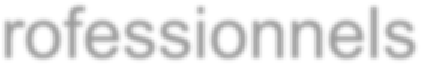 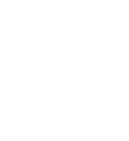 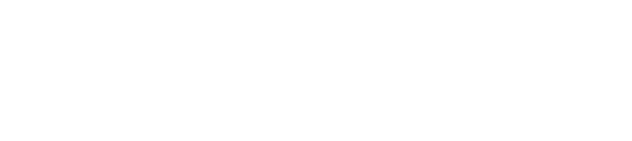 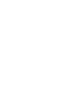 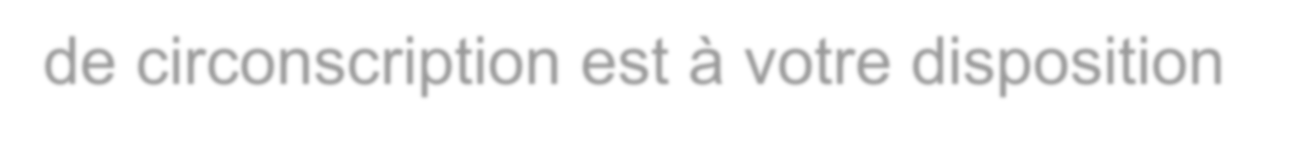 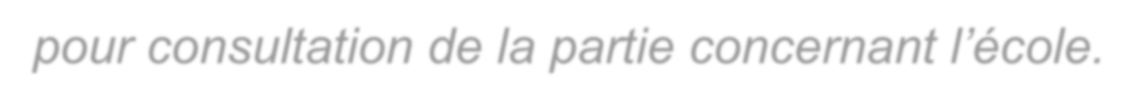 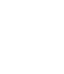 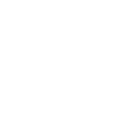 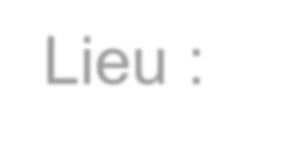 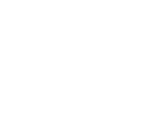 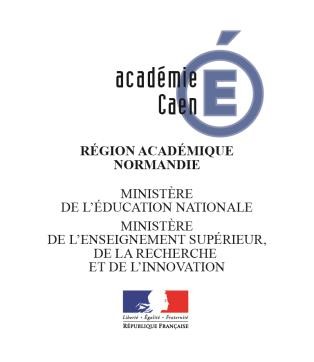 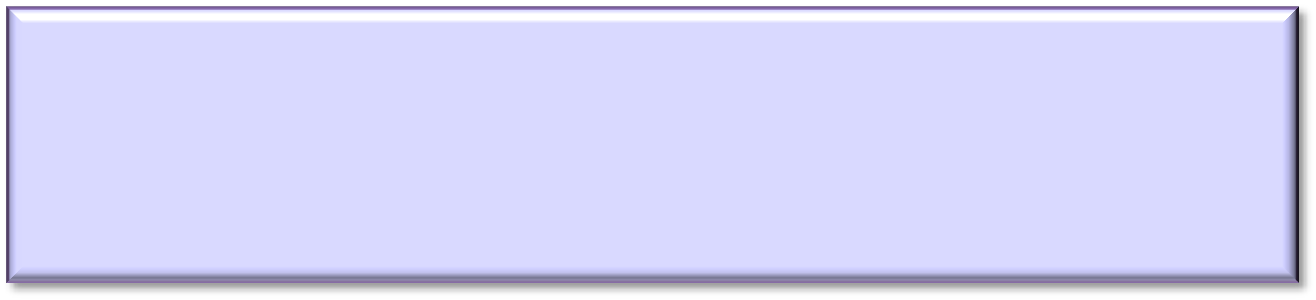 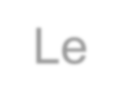 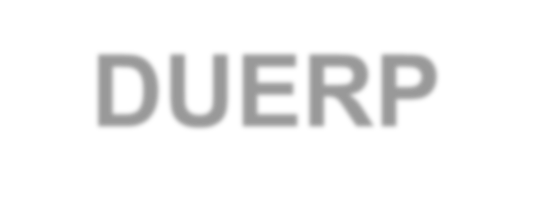 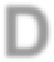 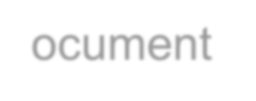 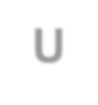 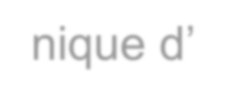 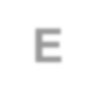 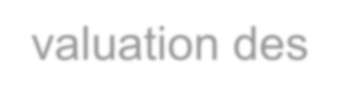 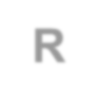 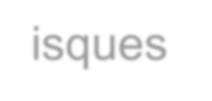 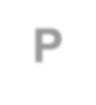 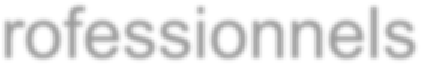 Délégation académique à la santé et la sécurité au travail 	 	 	 	Académie de Caen 	 	 	 	septembre 2018 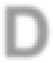 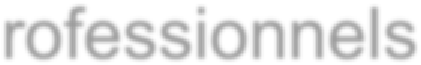 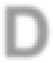 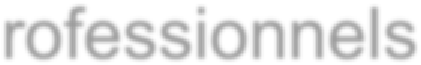 Délégation académique à la santé et la sécurité au travail 	 	 	 	Académie de Caen 	 	 	 	septembre 2018 